Sub 4. Toereikendheid van het aantal parkeerplaatsenVerweerder stelt dat (op basis van de Parkeerbalans d.d. 9 augustus 2017) er, uitgaande van dubbelgebruik, meer parkeerplaatsen worden gerealiseerd op het maatgevende moment dan nodig is. Zoals gesteld in onze bezwaren en beroepsschrift zijn wij van mening dat er in genoemde parkeerbalans ten onrechte is uitgegaan van binnenwijkse voorzieningen zoals een buurtsupermarkt. De bewuste Albert Heijn is een aantoonbare, en door verschillende gemeenteambtenaren onofficieel erkende, bovenwijkse voorziening. Ditzelfde geldt voor de op het terrein gevestigde Action, de indoor speeltuin Monekytown en het fitnesscentrum. Vanuit heel Haarlem en omstreken trekken dagelijks bezoekers naar deze voorzieningen. Ook na het geplande doortrekken van de weg op Plaza-West naar de Eysinckweg horen de bouwmarkten Karwei, Jongeneel en de autobedrijven ook nog bij de bovengenoemde bovenwijkse voorziening. Op basis van de aangeleverde parkeerbalans stelt verweerder dat er ruim voldoende parkeergelegenheid beschikbaar is en zal zijn. Gelet op die bovenwijkse voorzieningen is dit onjuist. De onofficiële erkenning van de bovenwijkse status van deze voorzieningen maakt het onzorgvuldig dat de genoemde parkeerbalans desalniettemin stellig wordt verdedigd. Bovendien heeft Ahold, als bedrijf achter de aldaar gevestigde Albert Heijn Vos, elke medewerking aan de verbouwing van gebouw 8 opgezegd. De gronden voor deze stap zijn te vinden in het conflict dat voort duurt betreffende 200 exclusief (geen dubbelgebruik!) voor de Albert Heijn bedoelde parkeerplaatsen en het overdekt laden en lossen. Beide punten zijn contractueel (in de huurovereenkomst) vastgelegd en Ahold wenst de projectontwikkelaar aan die overeenkomst te houden.Helaas wenst Ahold het schrijven waarin deze medewerking is opgezegd, noch genoemde huurovereenkomst  met  bezwaarmakers te delen. Bij de oorspronkelijke vergunning zat een bladzijde (zie bijlage V) die vermoedelijk uit de bewuste huurovereenkomst komt, waarin wordt gerefereerd naar de 200 parkeerplaatsen.Indien gewenst kan de heer Vos, van genoemde Albert Heijn vestiging deze zaken bevestigen.Verweerder is op de hoogte van het bestaan van deze huurovereenkomst en het conflict dat Ahold en de projectontwikkelaar daarover voeren. Met die kennis is de besluitvorming op basis van de aangeleverde parkeerbalans en het verlenen van de omgevingsvergunning onbegrijpelijk en onzorgvuldig.Sub 5. Het bestemmingsplan laat met een hoogte van 15 meter maximaal 4 bouwlagen toeVerweerder stelt dat het bouwbesluit een hoogte van 2,60 voorschrijft die samen met voorzieningen in een hoogte van 2,85 meter per verdieping resulteren en dus bij 5 verdiepingen passen binnen de gestelde maximale bouwhoogte van 15 meter.Deze genoemde waarden komen echter niet overeen met de voorgestelde hoogte van de verdiepingen op de bouwtekeningen van gebouwen 1,5 en 6. Deze redenatie is derhalve niet ter zake. Gelet op het juiste peil, de getekende hoogte van de verschillende gebouwen blijven wij van mening dat binnen de in het bestemmingsplan gestelde maximale bouwhoogte van 15 meter, 5 verdiepingen niet gerealiseerd kunnen worden.Volgens de bouwtekeningen is er voor 5 woonlagen een totale hoogte van 15,250m nodig, inclusief de noodzakelijke dakrand.Sub 6. Effecten op bezonningVerweerder stelt dat gebouw 5 16,5 meter hoog zal worden. Met daarboven nog technische voorzieningen en zonnepanelen. Verweerder stelt dat gelet op de afstand tussen en de ligging van de woningen van eisers ten opzichte van gebouw 5 en de ‘geringe’ overschrijding van de bouwhoogte en het beperkte effect op de bezonning de beroepsgrond ongegrond is.Dit is een vreemde redenatie. Verweerder erkent dat er een afwijking is van de maximale bouwhoogte als gesteld in het bestemmingsplan en stelt dat door het gebrek aan klachten van directe buren en de geringe overschrijding de afwijking wordt goedgekeurd. Onder de bij het bezwaar en het beroepsschrift gevoegde handtekeningen overzicht van mede-eisers zijn ook van bewoners die wel direct achter gebouw 5 wonen. Dat verweerder deze bewoners buitenspel zet is onbehoorlijk. Bovendien is er simpelweg sprake van een overschrijding. De vergunningverlener kan en mag niet voorbij gaan aan die overschrijding omdat deze gering is. Er is een grens gesteld aan de hoogte in het bestemmingsplan. Er is nergens een reden te vinden voor deze coulance. Vergunningverlener dient zich daarom te houden aan het  gestelde. Gebouw 5 wordt te hoog in de huidige plannen, er is geen enkele aantoonbare noodzaak die overschrijding te accepteren en derhalve zou de omgevingsvergunning niet mogen worden verleend. Sub 7. De noodzaak van een halfverdiepte parkeergarage Tot slot stelt verweerder dat, gelet op de stelling dat er voldoende parkeerplaatsen op het terrein aanwezig zijn, deze beroepsgrond grondslag mist.Zoals hiervoor geduid bestrijden wij de stelling dat er voldoende parkeerplaatsen zijn. Los van dat feit, is het oorspronkelijke plan steeds op basis van integraliteit met de te bouwen parkeergarage (gebouw 7) ontwikkeld en beoordeeld.Door het wegvallen van die garage is het gehele project gewijzigd met alle gevolgen van dien.Wij blijven bij onze bezwaren en verzoeken verweerder, desnoods op uw last, de gehele ontwikkeling van Plaza West te pauzeren, de verleende omgevingsvergunning op basis van voorgaande feiten en omstandigheden in te trekken en tot een gedegen en zorgvuldig plan te komen voor de ontwikkeling van Plaza West als onderdeel van de Ontwikkelzone Spoorzone binnen de gemeente Haarlem. Een project dat, in de woorden van verweerder en vergunningverlener, toekomstbestendig, veilig, bruikbaar en beheersbaar is.Toevoegingen verzoekschrift n.a.v. actuele situatieWij voelen ons genoodzaakt te reageren op dit verweerschrift alsmede op de meest recente, en o.i. relevante ontwikkelingen.Ondergeschikte wijzigingenDe wijzigingen die door verweerder als ondergeschikt worden genoemd hebben grote gevolgen voor de uitstraling van het project omdat er een terrein vol met auto’s zal staan terwijl de auto’s zonder de ondergeschikte wijzigingen in de parkeergarage zouden staan. De in- en uitgang van de gebouwen 1 en 6 geven een heel ander beeld dan de oorspronkelijk getekende in- en uitgangen van gebouw 7. De oorspronkelijk ingetekende iconische golvende trap over bijna de gehele breedte van gebouw 7 verdwijnt en dat zal een compleet andere beleving van de ruimte geven. De ondergeschikte wijzigingen bevatten ook uit wijzigingen aan de constructie. De liftschacht en trappen, welke een grote invloed hebben op de stijfheid van een gebouw, worden korter. De heipalen die het gebouw dragen worden korter. De keldervloer krijgt een hogere belasting door de toenemende waterdruk en wordt daardoor constructief gewijzigd. Daarnaast zijn er ongetwijfeld meer zaken van invloed op de gehele constructie wanneer gebouw 7 niet meedoet in het geheel aan gebouwen. De wijzigingen zijn naar onze mening dan ook van dien aard dat niet wordt voldaan aan artikel 3, eerste lid, onder k, van het Besluit Bouwvergunningsvrije en licht-bouwvergunningsplichtige bouwwerken (Bblb).Gewijzigd peilHet eerder gehanteerde peil voor gebouw 1 en 6 was 0,70+ NAP. In de gevoegde documenten bij de gewijzigde plannen (Brief EVE Architecten – Aanvulling bouwaanvraag gebouw 1/6, Plaza West; twee afzonderlijke documenten met de kenmerken U.16.615.AJF/2635 (gebouw 1) en U.16.614.AJF/2635 (gebouw 6)) wordt het peil voor de gebouwen benoemd en vervolgens verwezen naar een bijlage waarin ‘inzichtelijk is gemaakt vanaf welk peil er gemeten dient te worden’. De tekening behorende bij gebouw 1 (in de gevoegde memo aan het bedrijf VIRO Hengelo BV – Wijziging ontwerp gebouw 1) laat zien dat het maaiveld is gelegen op 0,328+ NAP. Hoe precies aan het nieuwe peil 0,578+ NAP is gekomen is niet volledig onderbouwd.De hoogtepunten als gesteld in document ‘Tekening BP2635 BP meetwijze d.d. 03-08-2017.pdf (tekening 3, tabellen links onder met hoogtepunten)’ vormen samen een gemaakte gemiddelde hoogte van het terrein. Hier is uitgegaan van hetgeen gesteld in artikel 1.67b van het bestemmingsplan Peilslaan e.o. waarbij wordt uitgegaan dat de hoofdtoegang niet aan de weg grenst.Het is tenminste opvallend te noemen dat de hiervoor uitgekozen hoogtepunten samen tot een nieuw beoogd gemiddelde peil uitkomen welke precies gelijk is aan de waarde ‘0,328m (maaiveld) + 0,250m’. Deze waarde is tot op de millimeter precies gelijk aan de minimum hoogte die benodigd is om de beoogde 5 woonlagen te kunnen realiseren. In de bouwtekeningen is te zien dat hiervoor in totaal 15,250m nodig is boven het maaiveld. De uitgekozen hoogtepunten zijn naar o.i. zorgvuldig geselecteerd om tot deze waarde te komen. Daarnaast toont foto (bijlage VIII a.) van het terrein Plaza West ter hoogte van gebouw 1 dat deze oneffen is. Er is te zien dat er meerdere bulten te vinden zijn, welke in het verleden kunstmatig zijn gecreëerd door ophoping van grond en puin. Dit puin is ook nooit verwijderd en is daarmee onderdeel geworden van de gehanteerde AHN hoogteprofielen en worden nu (mis)gebruikt om het gemiddelde peil kunstmatig op te hogen.De tekening behorende bij gebouw 6 (in de gevoegde memo aan het bedrijf VIRO Hengelo BV – Wijziging ontwerp gebouw 6, paragraaf 3.2) stelt dat het maaiveld is gelegen op 0,328+ NAP.  Daarnaast wordt hier gesteld dat het nieuwe peil (P=0 op de tekening) de waarde 0,578+ NAP heeft. Echter wijkt dit gestelde peil aanzienlijk af van de nieuwe waarde 0,794+ NAP, zoals gesteld in ‘Tekening BP2635 BP meetwijze d.d. 03-08-2017.pdf’ en ‘Brief van gemachtigde met toelichting op de wijziging d.d. 04-08-2017.pdf’ (beide documenten zijn ook onderdeel van de wijzigingen t.a.v. gebouw 6). Er vanuit gaande dat 0,794+ NAP de juiste beoogde waarde voor het nieuwe peil is, ontbreekt ook hier een gefundeerde onderbouwing voor het tot stand komen  van deze nieuwe (gemiddelde) waarde van het peil. Hier wordt ook uitgegaan van hetgeen gesteld in artikel 1.67b van het bestemmingsplan Peilslaan e.o. welke stelt dat de hoofdtoegang niet aan de weg grenst.De hoogtepunten als gesteld in document ‘Tekening BP2635 BP meetwijze d.d. 03-08-2017.pdf (tekening 3, tabellen links onder met hoogtepunten)’ vormen samen een gemaakte gemiddelde hoogte van het terrein. Ook hier is het ons onduidelijk waar de waardes vandaan komen en waarom juiste deze zijn gebruikt voor het komen tot het gemiddelde. Daarnaast zijn ook enkele opvallend afwijkende waardes gehanteerd (tot wel 1,25m) die erg vreemd zijn op een relatief vlak terrein, waar voorheen ook het pand van de Aldi stond (zie bijlage VIII b., luchtfoto van het vlakke terrein t.h.v. gebouw 6).Verder staat in de brief van 9 januari 2018, kenmerk 2016-05314 aan hr. Kleinjan met onderwerp; Ondergeschikte wijzigingen van de omgevingsvergunningen voor gebouw VI Palaza west op blz. 3 2e alinea:"Gelet op het bovenstaande kunnen de wijzigingen naar ons oordeel worden aangemerkt als ondergeschikt. Wij besluiten daarom medewerking te verlenen aan het verzoek en merken de wijzigingen als ondergeschikt aan. Wij wijzigen de verleende omgevingsvergunning overeenkomstig het verzoek. Wel merken wij daarbij op wij het onderdeel “aanleghoogte” in het verzoek niet bij de beoordeling hebben betrokken."Kennelijk neemt verweerder geen verantwoording voor het onderwerp “aanleghoogte” en geeft daarmee een “carte blanche” aan de vergunninghouder. Dat is niet zorgvuldig. Wij verzoeken u om de toestemming voor “de aanleghoogte” alleen al om dit feit te onthouden.Doordat niet alle tekeningen zijn bijgewerkt, waardes in verschillende documenten elkaar tegen spreken en niet volledig zijn onderbouwd, is het voor bezwaarmakers onduidelijk hoe de geleverde documenten in relatie tot de aangepaste peilhoogten te interpreteren. Toch worden deze verwarrende en onvoldoende onderbouwde gegevens door verweerder goedgekeurd en wordt er een omgevingsvergunning verleend. Bij de oorspronkelijke afgegeven vergunning werd zelfs op enkele plaatsen een peil tot wel 1,25+ NAP gehanteerd. Dit is onzorgvuldig.Toelichting op aangepaste definitie van het begrip peilBij de beantwoording van de bezwaren op het bestemmingsplan is een toelichting op de definitie van het peil gegeven. Deze toelichting hield in dat de verandering van de definitie niet zou leiden tot verhoging van het peil; In het Raadsstuk (BVV nr 2015/358433, Bijlage C, Tabel E, punt 2) aangaande het Bestemmingsplan Pijlslaan e.o., zijn de gemeentelijke antwoorden op bezwaren te vinden;“In de nieuwe begripsbepaling is nader gespecificeerd hoe het peil moet worden beoordeeld in voorkomende gevallen. Hierbij is als uitgangspunt genomen dat het niet mogelijk moet zijn kunstmatig het peil te verhogen.”De definitie voor het peil in het bestemmingsplan Raadsbesluit 197/2003 was;voor gebouwen waarvan de hoofdtoegang onmiddellijk aan een weg grenst, de hoogte van die weg, plein of andere openbare ruimte ter plaatse van de hoofdtoegang.In andere gevallen: de gemiddelde hoogte van het aansluitende afgewerkte terrein.De definitie voor het peil in het bestemmingsplan 2015 is;voor een bestaand bouwwerk, waarvan de hoofdtoegang direct aan de openbare weg grenst: de hoogte van de kruin van de weg ter plaatse van die hoofdtoegangvoor een bestaand bouwwerk, waarvan de hoofdtoegang niet direct aan de weg grenst: de hoogte van het terrein ter hoogte van die hoofdtoegangvoor overige bouwwerken: de gemiddelde hoogte van het aansluitend afgewerkt terrein ten tijde van de terinzagelegging van het ontwerpbestemmingsplanindien in of op het water wordt gebouwd: het plaatselijk gemiddelde waterpeil.Bij de definitie in het bestemmingsplan van 2003 gaat het bij a. over gebouwen waarvan de hoofdtoegang onmiddellijk aan een weg grenst, de hoogte van die weg, plein of andere openbare ruimte ter plaatse van de hoofdtoegang. Er is geen onderscheid tussen bestaand en niet bestaand en de hoofdingang grenst onmiddellijk aan een weg.Bij de definitie in het bestemmingsplan van 2015 gaat het onder a. en b. over bestaande bouwwerken en dat is niet het geval. Bij d. gaat het over bouwwerken in of op het water en dat is niet het geval. Voor de definitie van het peil geldt dus c. Er geldt dus de gemiddelde hoogte van het aansluitend afgewerkt terrein ten tijde van de terinzagelegging van het ontwerpbestemmingsplanBij de definitie van 2015 kan het gemiddeld opgehoogd terrein als peil genomen worden. Bij de oude definitie van 2003 niet. De nieuwe definitie veroorzaakt een hoger peil. Dat is in strijd met de toelichting bij het bestemmingsplan van 2015. Dat is onjuist en onzorgvuldig. Wij verzoeken u om onze bezwaren waarin de verhoging van het peil door kunstmatige ophoging gegrond te verklaren.De bijgevoegde bijlagen (IX a t/m f) laten zien dat het terrein in het verleden reeds kunstmatig is opgehoogd t.o.v. de omliggende omgeving:AHN hoogteprofiel van Plaza west t.o.v. de omgeving (bron: AHN PDOK viewer). Deze kleurenplaat toont in een oogopslag dat reeds het gehele terrein van Plaza West in het  verleden kunstmatig is opgehoogd. Dit is te zien aan het hoogteverschil t.o.v. de rest van de omgeving.Foto’s van de verhogingen op het parkeerterrein.Foto’s van de verhoging van het parkeerterrein t.o.v. de treinbaan.Foto’s van de verhoging van het terrein rond het nu afgebroken gebouw waar Action een winkel had.Doorsnede tekeningen van de hoogte van het terrein Hoogte kaarten van het terrein.Sonderingen en beschrijving van de grondsoort en hoogte t.o.v. NAP in het rapport van Tjaden. Toevoeging op maximale bouwhoogte in relatie tot aantal bouwlagenIn het bestemmingsplan is in het gedeelte waar 15 meter hoog gebouwd mag worden slechts toestemming voor 4 lagen. Dat blijkt uit de uitspraak van de Raad van Staten nr 200404492/1 woensdag 18 mei 2005 ECLI:NL:RVS:2005:AT5687Bij de vaststelling van de feiten is beschreven;2.22.2. In het ontwerpplan was de maximale bouwhoogte voor te verwezenlijken bebouwing 12 meter. Naar aanleiding van een zienswijze is deze bouwhoogte bij de vaststelling van het plan gewijzigd in 15 meter omdat de bouwhoogte van 12 meter ontoereikend werd geacht voor een niet-woonfunctie op de begane grond met daarboven drie woonlagen. De bouwhoogte van 20 meter is in het plan opgenomen voor de bestaande bebouwing van het EKP-complex.Uit de uitspraak blijkt duidelijk dat het in het bestemmingsplan over 4 lagen gaat envoor de vergunde 5 lagen is geen toestemming gegeven.VerkeerssituatieAl het vrachtverkeer zal ten behoeve van de bevoorrading van de supermarkten toekomstig langs de spoorzijde rijden (vanaf de Peilslaan) en ook langs het spoor de Westergracht op gaan (het fietspad over richting de Leidsevaart, omdat de andere kant niet past). Fietsers langs de Westergracht zullen dus langs twee! zeer gevaarlijke kruispunten moeten (vrachtwagenuitgang en in- en uitgang voor reguliere bezoekers).Op het terrein zelf zal geen aparte fiets- of wandelpaden zijn. De vele strak op elkaar gelegen parkeerplaatsen i.c.m. de vele parkeerbewegingen die te verwachten zijn en het gebrek aan aparte fiets- of wandel paden en vele voetgangers, fietsers en winkelwagentjes, leiden tezamen zeer vermoedelijk tot gevaarlijke verkeerssituaties.Algemene overwegingenUit voorgaande, alsmede de reeds aan het dossier toegevoegde, moge duidelijk worden dat de gang van zaken rondom de ontwikkeling van Plaza West niet de schoonheidsprijs verdiend. Er is sprake van onzorgvuldigheid wat ,in combinatie met het structureel afwijzen van elke vorm van bezwaar of kritiek, van weinig respect getuigd naar omwonenden.Dit maakt het draagvlak voor de huidige stand van zaken en ontwikkelingen bijzonder laag.Verweerder is daar o.i. debet aan (o.i. heeft verweerder de volledige verantwoording voor het verlenen van de vergunning die wij bestrijden).Er is sinds de start van het gehele project een bijzonder gebrekkige communicatie naar de omwonenden. Bewoners aan de westzijde van Plaza West zijn in het geheel niet op de hoogte gebracht van informatieavonden en in de aanloop daartoe niet eerder als mogelijk belanghebbenden zijn aangemerkt.Er zijn gesprekken gevoerd met vertegenwoordigers van bewoners aan de Oostzijde van Plaza West. De belangen van bewoners aan de Westzijde zijn daarin niet besproken.Er is een informatiewebsite van Plaza West met de mogelijkheid een nieuwsbrief te ontvangen. Er is welgeteld een nieuwsbrief ontvangen en de informatie op de website is al geruime tijd sterk verouderd en achterhaald.Er is geen enkele mogelijkheid met een vertegenwoordiger van de gemeente noch de projectontwikkelaar tot concrete afspraken te komen. De gemeente wekt de indruk een doelstelling na te streven, zonder haar rol als vertegenwoordigers van haar burgers de leefbaarheid van Haarlem na te streven.De wethouder praat veel maar zegt weinig, komt zijn beloften niet na en toont zich openlijk beoefenaar van achterkamertjespolitiek met de projectontwikkelaar. De projectontwikkelaar gaat op bezoek bij bezwaarmakers en verzoekt hen hun bezwaren in te trekken. Alle bezwaren worden ongegrond verklaard, maar na de ongegrondverklaring zijn er wel wijzigingen doorgevoerd in de vergunningen die de bezwaren raken. Dit doet voorkomen dat enkele bezwaren (al dan niet ten dele) intern wel degelijk worden erkend. Het wijzigen van de plannen, nadat bezwaar mogelijk is gemaakt is niets anders dan het buitenspel zetten van omwonenden. De plannen zijn ontegenzeggelijk niet ondergeschikt van aard, gelet op de gehele uitstraling en invulling van het gebied. Simpel gezegd, de oorspronkelijke tekeningen schotelen omwonenden een mooi, groen en verzorgd gebied voor waar ‘het blik’ uit zicht geparkeerd wordt, waar de wijk in werkelijkheid wordt nu opgezadeld met een (tenminste) 4-tal flatgebouwen omringd door blik en dus minder groen. De wijzigingen in de gebouwen kunnen dan ondergeschikt lijken, het gehele project is gewijzigd.Er is de vergunningverlener en de omwonenden een grote worst voorgehouden (ondergronds parkeren in gebouw 7) die na het verlenen  van de vergunning bruut ter zijde is geworpen. En voor omwonenden, die formeel niet op de hoogte zijn van deze handelswijze is dat onverteerbaar.Feit is dat omwonenden en inwoners van Haarlem Zuid West slechts op beperkte schaal weet hebben van wat het project Plaza West inhoudt of voor hen gaat betekenen. Verweerder handelt namens deze inwoners van Haarlem, maar toont zich in haar handelen niet als vertegenwoordiger van haar volk.Op aandringen van omwonenden dwingt de gemeenteraad de Wethouder en projectontwikkelaar met de omwonenden te praten (voornoemde klankbordgroep). Zelfs na de toezegging in november bij elkaar te komen, is in januari van dit jaar de eerste bijeenkomst. Alle vergunningen zijn op dat moment verleend en de bezwaren ongegrond verklaard. Desgevraagd wordt duidelijk dat er voor bezwaarmakers en omwonenden geen inhoudelijke wijzigingen meer doorgevoerd kunnen worden. Welk doel de klankbordgroep dan nog heeft is en blijft onduidelijk, zeker t.a.v. de eerste fase van de bouwplannen welke al in een ver gevorderd stadium zijn.Feiten worden ontkend, onderzoeken gebruikt die onvolledig of gedateerd zijn en allemaal onder het credo; ‘het bestemmingsplan staat het al toe’.Verweerder heeft een taak. En die dient zij zorgvuldig uit te voeren. Door slechts haar blik te richten op het bestemmingsplan en niet met een reële blik te kijken naar de toekomstbestendigheid, de bruikbaarheid, de veiligheid en de beheersbaarheid van de ontwikkelingen, verzuimd zij haar taak goed uit te voeren. Het meest frustrerend is de stellige bijval die bezwaarmakers krijgen wanneer zij deze zaken bespreken met ambtenaren en de lokale politiek. Iedere betrokkene (h)erkent de puinhoop die Plaza West inmiddels (momenteel letterlijk) is geworden. Het kalf is verdronken, en de graver van de put krijgt betaald voor het dempen ervan.Dagelijks zien we de gevolgen van deze zaken: het gebied rondom en op het Plaza West terrein zijn ronduit (verkeers)gevaarlijk. Op aandringen van omwonenden werden de slooppanden pas afgesloten voor spelende kinderen. De Albert Heijn, reden voor mensen vanuit de wijde omtrek om naar Plaza West te komen, erkent de gevaarlijke situatie en regelt zelf verkeersregelaars. De gemeente noch projectontwikkelaar komt met weinig anders dan loze beloften.De openbare weg op het terrein van Plaza West wordt zonder verkeersbesluit gewijzigd, waardoor een onduidelijke en levensgevaarlijke situatie ontstaat. De verantwoordelijken roeren zich niet of wijzen elkaar aan als degene die het dient op te lossen.Kortom, de Gemeente Haarlem is in haar handelen rondom Plaza West onverantwoordelijk, onzorgvuldig en soms ronduit onbehoorlijk. Omwonenden die opkomen voor de leefbaarheid van hun buurt/wijk/stad staan nu ‘alleen’ voor u tegenover haar eigen volksvertegenwoordigers.ConclusieGelet op bovenstaande verzoeken wij u wederom, en met kennisneming van de hier genoemde informatie en feiten de ongegrondverklaring van onze bezwaren te beoordelen.SluitingNamens ondergetekenden en de ondertekenaars van de eerdere bezwaarschriften en het beroepschrift,Hoogachtend,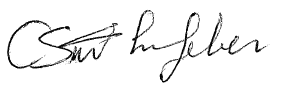 Bijlagen:Mailbericht secretaris bezwarencommissie 27 februari 2018Brief wethouder Stand van Zaken Plaza West 27 november 2017Brief wethouder Stand van Zaken Plaza West 22 februari 2018Mailbericht gebiedsmanager d.d. 9 juli 2018Bladzijde uit de vermoedelijke huurovereenkomst komt met Albert Heijn, aangaande 200 eigen parkeerplaatsen.Berekeningen geluidssaneringinvoer -uitvoer mdb-file.pdfkaart spoorlijn afdruk 1 op 7000.pdfBrief d.d. 4 juli 2012, kenmerk STZ/MIL/2012/272182, ir S.Y.M. Andela, hoofd afdeling milieu (2 pagina’s)Foto’s huidige terrein gebouw 1 en 6 t.a.v. gemiddelde peil:Foto van oneffen terrein Plaza West t.h.v. gebouwen 1.Luchtfoto ter hoogte van gebouw 6.Foto’s en tekeningen kunstmatige ophoging maaiveld en peilAHN hoogteprofiel t.o.v. de omgeving (bron: AHN online PDOK viewer).Foto’s van de verhogingen op het parkeerterrein t.h.v. gebouw 5.Foto’s van de verhoging van het parkeerterrein t.o.v. de treinbaan.Foto’s van de verhoging van het terrein rond het nu afgebroken gebouw waar Action een winkel had.Doorsnede tekeningen van de hoogte van het terrein Hoogte kaarten van het terrein.Sonderingen en beschrijving van de grondsoort en hoogte t.o.v. NAP in het rapport van Tjaden.TODO: relatie onderstaande losse fotos met bovenstaande bijlagen onder IXP2090104. JPG zicht op rail vanaf overgang de Ruyterweg. Duidelijk is te zien dat het parkeerterrein hoger ligt dan de treinbaan. De treinbaan ligt weer hoger dan de omliggende straten.P2090105. JPG verhoging parkeerterrein t.o.v. treinbaanP2090106. JPG verhoging parkeerterrein t.o.v. Menno SimonszwegP2090107. JPG verhoging parkeerterrein detailP2090108. JPG verhoging naar trap AHP2090116. JPG verhoging stoep vanaf Menno Simonszweg richting oude winkel ActionP2090118. JPG verhoging in twee delen vanaf het parkeer terrein aan het einde van de Menno Simonszweg richting oude Action winkelP2090160. JPG verhoging van de treinbaan bij de overgang t.o.v. de WestergrachtP2090162. JPG vanuit Menno Simonszweg richting overgang en parkeerterreinP2090172. JPG verhoging van de treinbaan bij de overgang t.o.v. de Ruyterweg